Рекомендации логопеда                                                                                                             для родителей детей старшего возраста. 6 лет — это возраст, когда ребенок должен идти в школу.   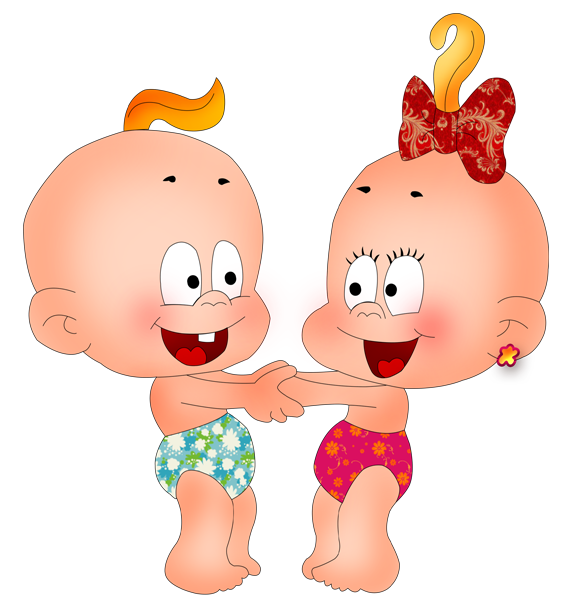  В школе ребенку придется быть самостоятельным, поэтому в оставшееся до школы время надо ребенка подготовить к школе.  Время от времени беседуйте с ребенком о школе, настраивая его на серьезное и ответственное отношение, но не запугивайте школой, а, наоборот, вызывайте интерес к учебе.  У ребенка должна быть сформирована речевая готовность, т. е. умение:                                                                                                                                         1. Правильно произносить звуки родного языка ;2. Выделять первый и последний звук в слове;3. Разделять слово на слоги;4. Определять, сколько слогов в слове, сколько звуков в слове;5. Придумывать слова на заданный звук;6. Сливать два названных звуков слог: М+А=МА;7. Повторять слоговую цепочку типа ТА-ДА-ТА;8. Определять количество слов в предложении, учитывая и «короткие» слова — предлоги.Важно выяснить: 1. Насколько богат словарный запас малыша, может ли он связно рассказать о том, что увидел, услышал;2. Насколько развит кругозор ребенка, знает ли он свою фамилию, имя, отчество, возраст;3. Что знает об окружающем мире, может ли назвать дни недели, времена года;4. Сформированы ли у него слова-обобщения; ориентируется ли во времени; умеет ли исключить из предложенного ряда «лишнее»;5. Может ли разложить сюжетные картинки по порядку и составить по ним рассказ.  Больше занимайтесь с ребенком рисованием. Проверьте, умеет ли ваш ребенок рисовать человека, т. е. фигуру с деталями лица, одежды, четко прорисованными конечностями. Это умение свидетельствует о том, как развита кисть руки. Предложите ребенку «срисовать» четко написанную вами прописью фразу типа «Он ел суп».  Повторяйте цифры от 1 до 9 и счет в пределах 20 — количественный и порядковый.  Время от времени повторяйте с ребенком выученные стихи, просите рассказать как он провел день в детском саду.В случаях любых затруднений обращайтесь к логопеду или воспитателю.